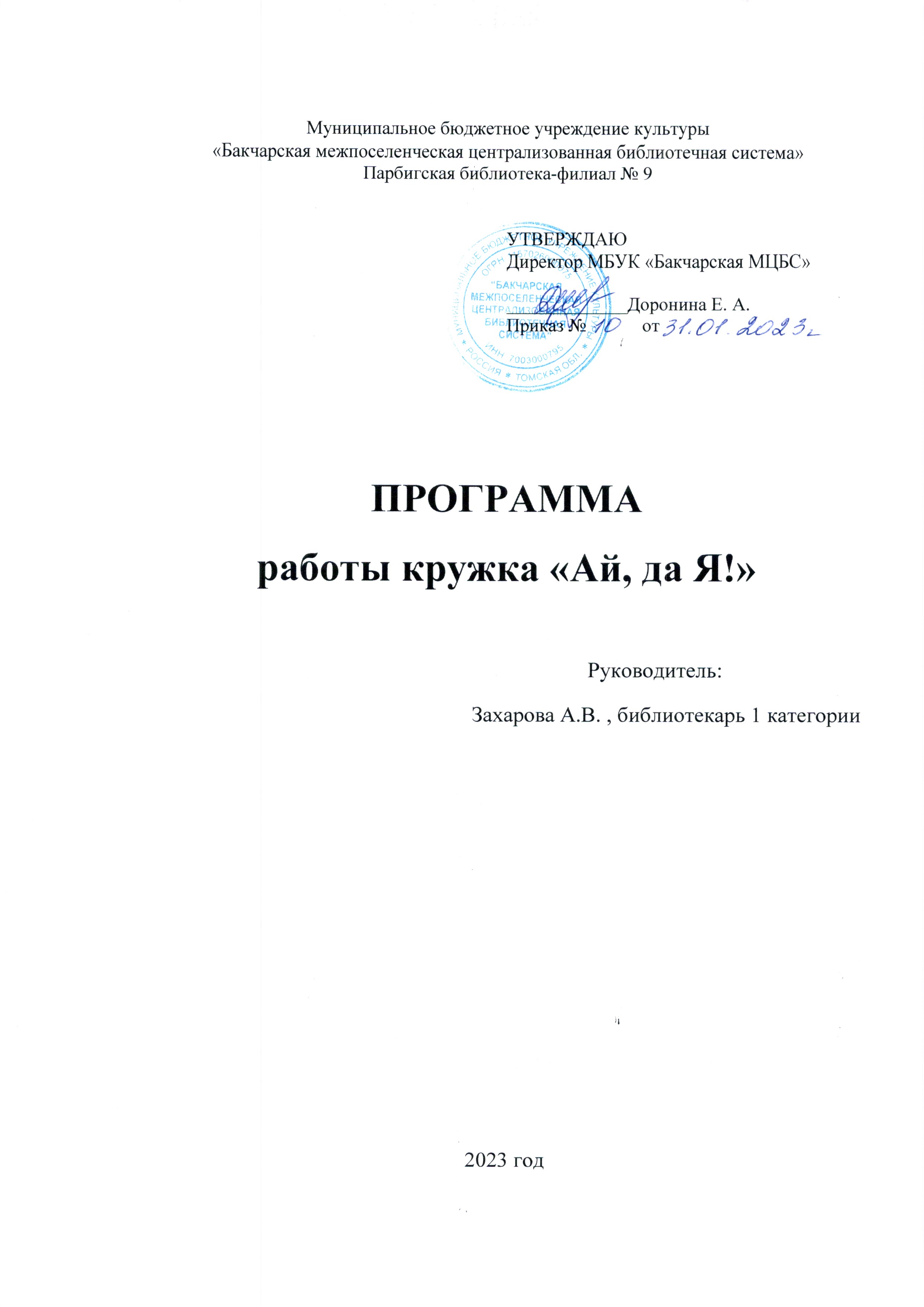 Пояснительная запискаПредлагаемая программа имеет художественно – эстетическую направленность, которая является важным направлением в развитии и воспитании подрастающего поколения. Программа рассчитана на детскую аудиторию читателей библиотеки.  Являясь наиболее доступным для детей, прикладное творчество обладает необходимой эмоциональностью, привлекательностью, эффективностью. Программа предполагает развитие художественного вкуса и творческих способностей, способствует расширению круга интересов детей и создаёт условия для активного творческого досуга. Содержание программы будет представлено различными видами трудовой деятельности (пластилином, бумагой, гофрированной бумагой и картоном, нитками, природным и бросовым материалами, проволокой и проч.) и направлено на овладение детьми необходимыми в жизни элементарными приемами ручной работы с разными нетрадиционными материалами.Цель программыСоздание условий для всестороннего интеллектуального, эстетического и творческого развития детей.Задачи:Образовательные:- научить детей владению инструментами и приспособлениями при работе с разными материалами;- научить представлять свои творческие замыслы;  - научить приемам конструирования поделок из разных материалов.Развивающие -развивать мелкую моторику рук; -развивать внимание, воображение, усидчивость; -расширять художественный кругозор, обогащать личный жизненно - практический опыт детей;-развивать художественный вкус, творческие способности.Воспитательные -воспитывать трудолюбие, аккуратность, адекватную самооценку; -формировать творческий подход к выбранному виду деятельности. Общие           -расширение услуг библиотечного обслуживания          -привлечение новых читателейРасписание работы:Программа кружка рассчитана на 1 год.  Для успешного освоения программы занятия проводятся группами, Продолжительность занятия составляет 60 мин. (но не более 2 часов).   Занятия проводятся согласно годовому плану,  за исключением отпуска библиотекаря.Формы и методы работы:В процессе занятий используются теоретические и практические занятия. Методы, в основе которых лежит способ организации занятия: словесный (устное изложение, беседа, рассказ.)наглядный (иллюстраций, наблюдение, показ (выполнение) руководителем, работа по образцу и др.)практический (выполнение работ по инструкционным картам, схемам и др.)Формы работы:индивидуальная (каждый ребёнок должен сделать свою поделку);групповая (при выполнении коллективных работ каждая группа выполняет определенное задание);коллективная (в процессе подготовки и выполнения коллективной композиции дети работают все вместе, не разделяя обязанностей).Ожидаемые результаты:Участники программы: – научатся различным приемам работы с разными материалами;– научатся следовать устным инструкциям, читать и зарисовывать схемы изделий; создавать изделия, пользуясь инструкционными картами и схемами;– будут создавать композиции с изделиями, выполненными в различных техниках;– разовьют внимание, память, мышление, пространственное воображение; мелкую моторику рук и глазомер; художественный вкус, творческие способности и фантазию;- примут участие в конкурсах различного уровня;– улучшат свои коммуникативные способности и приобретут навыки работы.План работы:Будет вестись дневник кружка и список.По итогу года будет составлен отчет о проделанной работе в виде фотовыставки  и план на будущий год.Форма мероприятияНазванияДата проведенияОтветственныйМастер-класс«Зимняя сказка. Дед Мороз и Снегурочка»29 январяЗахарова А.В.Мастер-класс«Сердечко на память»12 февраляЗахарова А.В.Мастер-класс«Открытка для любимых мам»28 февраляЗахарова А.В.Творческое занятие«Цветок из бумаги»12 мартаЗахарова А.В.Творческоезанятие«Голубь мира»21 сентябряЗахарова А.В.Творческоезанятие«Магнит на холодильник»8 октябряЗахарова А.В.Мастер-класс«Бумажные фантазии»22 октябряЗахарова А.В.Мастер-класс«Подарок Деду Морозу»19 ноябряЗахарова А.В.Мастер-класс«От сердца к сердцу»03 декабряЗахарова А.В.Мастер-класс«Снежинки своими руками»17 декабряЗахарова А.В.